TUGAS AKHIRPERLAKUAN AKUNTANSI TERHADAP PENDAPATAN JASA  SERVICE MOBIL PADA CV. KOMBOS SUDIRMANDiajukan untukmemenuhi salah satu persyaratan dalam menyelesaikan pendidikan diploma tiga pada Program Studi Diploma III AkuntansiOlehFITRIA LAGAUTU NIM 15041020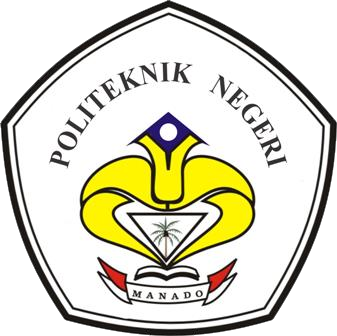 KEMENTERIAN RISET TEKNOLOGI DAN PENDIDIKAN TINGGI POLITEKNIKNEGERI MANADOJURUSAN AKUNTANSI PROGRAM STUDI D III AKUNTANSI2018iiDAFTAR ISIHALAMAN SAMPUL........................................................................................i HALAMAN JUDUL...........................................................................................ii LEMBAR PERSETUJUANPEMBIMBING....................................................iii LEMBAR PERSETUJUANDAN PENGESAHAN.........................................iv DAFTAR RIWAYAT HIDUP............................................................................v ABSTRAK.........................................................................................................vi KATA PENGANTAR......................................................................................vii DAFTARISI.......................................................................................................x DAFTAR TABEL.............................................................................................xii DAFTAR GAMBAR.......................................................................................xiii DAFTAR LAMPIRAN....................................................................................xiv BAB I PENDAHULUAN1.1 Latar Belakang....................................................................................11.2  Rumusan Masalah...............................................................................31.3  Tujuan Penelitian................................................................................31.4  Manfaat Penelitian..............................................................................31.5  Metode Analisa Data..........................................................................41.6  Deskripsi Umum PT Putra Bintang Minahasa....................................4BAB II DESKRIPSI PRAKTEK AKUNTANSI2.1 Landasan  Teori................................................................................222.2 Perlakuan Akuntansi terhadap Pendapatan Jasa Service Mobil......322.3 Evaluasi Praktek Prosedur Pembelian Persediaan Bahan Baku.......38BAB III PENUTUP3.1 Kesimpulan.......................................................................................443.2 Saran.................................................................................................45DAFTAR PUSTAKASURAT PERNYATAAN KEASLIAN TULISAN (BERMATERAI) LEMBAR ASISTENSI REVISI TUGAS AKHIRLAMPIRANLEMBAR KONSULTASI PEMBIMBINGANBAB IPENDAHULUAN1.1   Latar BelakangPada umumnya, setiap perusahaan yang bergerak dalam bidang perdagangan, industri, maupun jasa tentu memiliki tujuan yang sama yaitu memperoleh keuntungan yang maksimum. Dalam mencapai tujuan perusahaan, pihak perusahaan tentu membutuhkan informasi yang akurat dan cukup. Agar memudahkannya maka diperlukan sebuah pencatatan keuangan dalam sebuah perusahaan sehingga dalam setiap perusahaan yang bergerak dalam bidang apapun membutuhkan sebuahpencatatankeuangan yang biasa kita kenal dengan istilah akuntansi. Akuntansi berfungsi untuk mengkomunikasikan informasi mengenai kondisi keuangan perusahaan dan hasil kinerja perusahaan kepada pihak-pihak yang berkepentingan. Analisis akuntansi terhadap pendapatan telah diketahui merupakan hal yang sangat berkaitan dengan kegiatan operasional perusahaan, pendapatan merupakan suatu yang di peroleh dari kegiatan operasional perusahaan.Pendapatan dikenal sebagai penjualan jasa, bunga, deviden, dan royalty. Sebagai contoh pada perusahaan jasa bentuk dari usahannya yaitu menawarkan jasa sebagai daya bisnisnya, maka pencatatan yang dilakukan perusahaan  atas  arus  masuk  dari  transaksi  jasanya  disebut  sebagaipenghasilan jasa.1Pendapatan merupakan indikator untuk pembentukan laba,oleh karena itu pendapatan harus diukur secara wajar sesuai dengan prinsip akuntansi untuk ditetapkan guna mengukur pendapatan yang diterima oleh perusahaan.  Untuk  menilai  apakah   pendapatan  yang   diterima  sudah disajikan, sesuai dengan prinsip-prinsip akuntansi, maka dibutuhkan suatu Standar Akuntansi Keuangan  yang berlaku dalam hal ini mengacu pada PSAK  No. 23  tentang pendapatan. Permasalahan dalam akuntansi pendapatan adalah menentukan saat pengakuan pendapatan jasa. Pendapatan diakui bila kemungkinan besar manfaat ekonomi masa depan akan mengalir keperusahaan dan manfaat ini dapat diukur dengan baik.Dengan adanya pernyataan tersebut,perusahaandapat mengidentifikasikan keadaan-keadaan dimana kriteria tersebut terpenuhi, sehingga pendapatan dapat diakui. CV. Kombos merupakan salah satu perusahaan yang berperan dibidang otomotif yang berkerjasama dengan delaer resmi PT. Hasjrat Abadi yang menjual mobil bermerek TOYOTA, dan CV. Kombos yang menyediakan fasilitas jasa service resmi sebagai salah satu layanan purna jualnya. Dan sebagai perusahaan yang bergerak di bidang pelayanan jasa service mobil CV. Kombos dituntut untuk selalu mengikuti perkembangan pasar seiring dengan keinginan konsumen yang selalu  berubah  dan   berkembang,  untuk  bersaing   dan  mengungguli persaingan.Oleh sebab itu penulis ingin mengetahui lebih dalam lagi bagaimana pencatatan pendapatan yang ada dalam CV. Kombos dan apakah pencatatan tersebut sudah sesuai dengan PSAK no.23 tentang pendapatan.Sehubungan dengan yang  telah diuraikan diatas, maka penulis tertarik mengambil judul “Tugas Akhir Perlakuan Akuntansi Terhadap Pendapatan Jasa Service Mobil pada CV. Kombos Sudirman”.1.2   Rumusan MasalahBerdasarkan latar belakang permasalahan diatas, maka masalah yang dapat diambil adalah “Bagaimana perlakuan akuntansi terhadap pendapatan jasa service mobil pada CV. Kombos?”.1.3   Tujuan PenelitianTujuan dari penelitian ini adalah untuk mengetahui bagaimana perlakuan akuntansi terhadap pendapatan jasa service mobil pada CV. Kombos.1.4   Manfaat Penilitian1.   Bagi PerusahaanDiharapkan dapat memberikan manfaat bagi perusahaan maupun manajemen sebagai bahan referensi dalam operasional perusahaan yang menyangkut perlakuan akuntansi terhadap pendapatan jasa service berdasarkan PSAK 23 pada CV. Kombos2.   Bagi Politeknik Negeri ManadoSebagai bahan acuan  atau  referensi dalam menyusun Tugas Akhir di masa yang akan datang khususnya bagi mahasiswa tahun-tahun yang berikutnya.3.   Bagi PenulisSebagai salah satu syarat untuk menyelesaikan Studi DIII di Politeknik Negeri Manado dan dapat menambah pengetahuan tentang pendapatan jasa service.1.5   Metode Analisi DataMetode analisi yang digunakan adalah metode deskriptif komparatif yaitu dengan cara menjelaskan, menggambarkan dan membandingkan mengenai Perlakuan Akuntansi Terhadap Pendapatan Jasa Service yang ada di CV. Kombos dengan PSAK No. 23 tentang Pendapatan Jasa.1.6   Deskripsi Umum CV. Kombos Sudirman Head Officea.   Gambaran umum PerusahaanPT. Hasjrat Abadi adalah  merupakan  perusahaan  swasta yang ada di Manado, dan bergerak dalam bidang perdagangan umum. PT. Hasjrat Abadi dahulunya adalah berbentuk CV. Hasrat Abadi yang berdiri tanggal 31 Juli 1952 yang bertempat di Jakarta dengan Notaris Sie Kwan Djien No. 12 tahun 1952. PT. Hasjrat Abadi pada tahun 1956 pada mulanya menjual bahan bangunan yang berupa semen, besi, tripleks dan lain-lain.Setelah berkembangnya perekonomian dan teknologiyang bergerak  dalam  bidang   perdagangan  yang  semakin  luas  maka permintaan barang dari konsumen untuk memenuhi hidup yang semakin bertambah, dengan alasan CV. Hasjrat Abadi membuka  cabang diKota Manado untuk melayani kebutuhan masyarakat khususnya kendaraan beroda empat dengan merek “TOYOTA” berdasarkan Akte Notaris No.124 Tahun 1952 sebagai jaminan usaha ,maka didirikan dijalan Sisinga Mangaraja  No.09 Calaca, dengan keputusan Mentri Kehakiman  Republik  Indonesia  tertanggal       2  November  1981No.5/43/13.PT. Hasjrat Abadi adalah dealer resmi dari kendaraan TOYOTA untuk wilayah Indonesia Timur yang meliputi Sulawesi Utara, Sulawesi Tengah,  Maluku  dan  Irian   Jaya.  Toyota  Astra   Motor  yang berkedudukan di Indonesia adalah merupakan suatu ketentuan dari agen kendaraan TOYOTA yang harus mempunyai Service Station sebagai sarana untuk perawatan dan perbaikan kendaraan TOYOTA untuk itu PT. Hasjrat Abadi Manado mendirikan CV. KOMBOS sebagai Service Station (bengkel) dari kendaraanTOYOTA.CV. KOMBOS Manado ini didirikan tanggal 1 Mei 1979 dengan Akte Notaris yang pertama No. 36 Tanggal 14 Juli 1979 dengan Notaris Elissa Pondaag, SH. Dalam proses selanjutnya akte perusahaan ini mengalami perubahan di Jakarta yaitu menjadi No.101 tanggal 31Agustus  1979  dengan Notaris  Elissa Pondaag, SH. Sebagai  pemilikPerusahaan ini adalah BapakWelly Lontohdan Ny.Lily Lontoh David sedangkan sebagai kuasa Direksi adalah Bapak Harry  Kindangen. Nama CV. KOMBOS diambil dari nama kelurahaan Kombos Kecamatan Molas yang terletak kira–kira 5 KM dari kota Manado. Perusahaan ini tidak dapat berdiri sendiri tanpa PT. Hasjrat Abadi, karena maksud dan tujuan utamanya yaitu memberikan pelayanan kepada konsumen yang berada diwilayah kerjanya dengan sebaik mungkin sebagai satu–satunya Service Station kendaraan TOYOTA di wilayah Indonesia Timur.Adapun pelayanan yang selalu diberikan adalah sebagai berikut :1.   Pre Delevery Insvection yaitu memeriksa kendaraan sebelum diberikan kepada konsumen.2.   After Sales Service yaitu pelayanan setelah penjualan kendaraan kepada konsumen.Sesuai dengan maksud dan tujuan diatas akhirnya pada tanggal5 Mei 1979 CV. KOMBOS diresmikan sesuai dengan Akte Notaris yang dibuat oleh Elissa Pondaag, SH, dengan status sebagai kantor pusat untuk wilayah Indonesia Timur. Untuk mendekatkan pelayanan service bagi pemilik kendaraan Toyota maka CV. Kombos terus melakukan pembangunan/pengembangan cabang yang sampai saat ini sudah 24 Cabang yang tersebar dari Manado, Ambon dan Papua selengkapnya:1.   CV. Kombos Manado (GR & BP) Jl. Raya Kombos – Manado 952332.   CV. Kombos Sudirman (GR)Jl. Sudirman no.119A – Manado 951213.   CV. Kombos Tendean (GR & BP)Jl. Piere Tendean Kelurahan Sario Utara Lingkungan III Kec. Sario, Kota Manado4.   CV. Kombos Bitung(GR)Jl.Wolter Monginsidi No. 2 Girian Kec. Girian Bitung5.   CV. Kombos Kotamobagu  (GR &BP)Jl. Datoe Binangkang No.17 Kotamobagu6.   CV. Kombos Gorontalo (GR)Jl. Nani Wartabone No. 9 A Gorontalo7.   CV. Kombos Limboto (GR)Jl. Limboto Raya Desa Pentadio  No. 44 Kabupaten Gorontalo8.   CV. Kombos Palu (GR)Jl. Diponegoro 158– Palu 942219.   CV. Kombos Mutiara (GR)Jl. Abdul Rahman Saleh No. 28 Birobuli Utara Palu Selatan 9412110. CV. Kombos Poso (GR)Jl. Pulau Sumatera No. 212 Poso11. CV. Kombos Luwuk (GR & BP)Jl. Urip Sumoharjo No. 5–Luwuk  9471112. CV. Kombos Ambon (GR & BP)Jl. Pierre Tendean No.2–Ambon 9723113. CV. Kombos Ternate(GR)Jl. Pasar Bastiong No.1–Ternate 9771614. CV. Kombos Tobelo (GR)Jl. Kemakmuran No. 1  Tobelo15. CV. Kombos Tual (GR)Jl. Gajah Mada No. 30 UN Tual16. CV. Kombos Sorong(GR & BP)Jl. Jend Ahmad Yani no.16A– Sorong 9841617. CV. Kombos Biak (GR& BP)Jl. Sisingamangaraja No.9– Biak 9811118. CV. Kombos Nabire (GR& BP)Jl. RE Martadinata No.8– Nabire 9881719. CV. Kombos Timika (GR & BP)Jl. Cendrawasih no.10–Timika 9866320. CV. Kombos Jayapura (GR & BP)Jl. Kelapa Dua Entrop – Jayapura 9922421. CV. Kombos Abepura(GR)Jl. Raya Abepura Kotaraja Jayapura22. CV. Kombos Merauke (GR & BP)Jl. Raya Mandala Muli no.350– Merauke 9861623. CV. Kombos Kasuari (BPCenter)Jl. Cut Nyak Dien, Kel. Haledulaa, Kecamatan Kota TimurGorontalo24. CV. Kombos Durian (BP Center)Jl. Durian, Kel. Baru, Kecamatan Palu Barat, PaluBerkat pengalaman, keahlian, fasilitas yang dimiliki serta jaringan bengkel yang telah dibangun selama ini, CV. Kombos secara nyata telah berhasil membangun sistem operasi sesuai standart Toyota dan memiliki tim service yang handal untuk memenuhi tuntutan Pelanggan Toyota yang semakin meningkat dan terus berkembang.b.   Struktur Organisasidan Job DescriptionCV.Kombos Head OfficeManadoGambar1.1 : Struktur Organisasi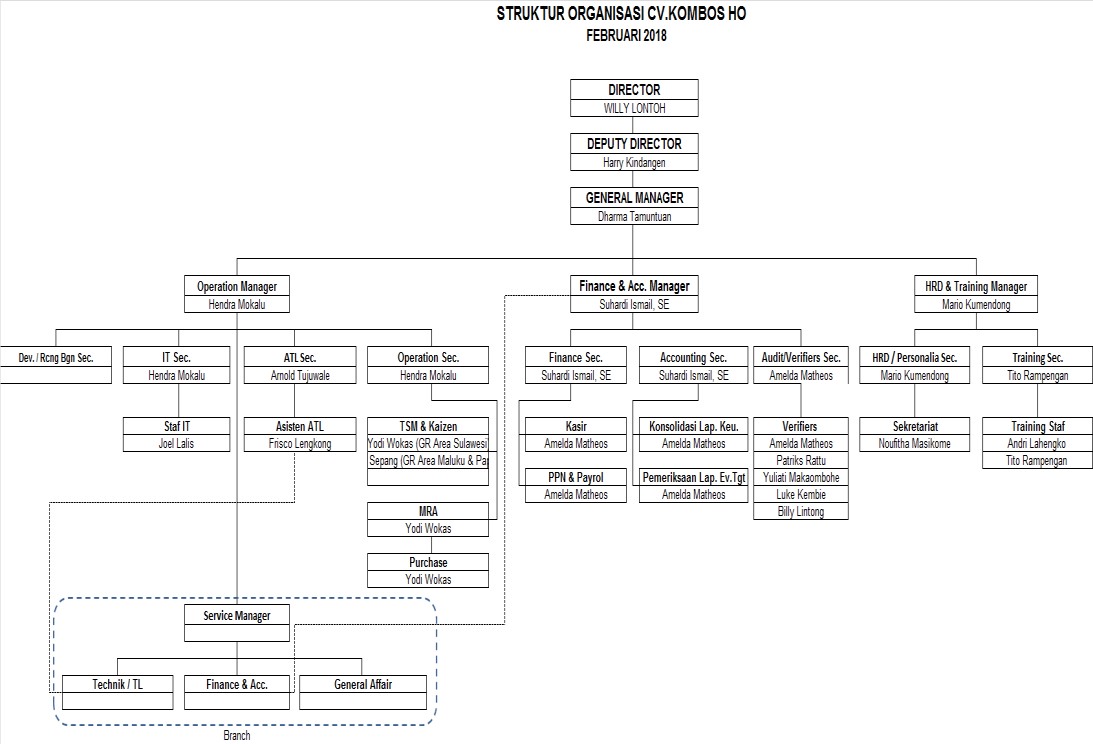 *Sumber CV. Kombos Head Office ManadoTabel 1.1 Job DescriptionUnit Entry, Service Share, Retantion Rate dll.Bertanggung jawab atas nilai CSL Area, laporan Label Send, KPI, Manpower dan Training, masalah keuangan / profit (Evaluasi Target) yang dikirim dari cabang serta kegiatan Operasional Cabang.Kaizen dan TSM Kodawari GR dan BP Area Sulawesi Tengah, Maluku dan PapuaEvaluasi Target, Analisa Pencapaian (Revenue), Biaya dan ProfitEvaluasi Program Marketing TAM maupun Internal CV. Kombos.TSM Kodawari dan Kaizen report tiab bulan Memastikan Operasional Bengkel berjalan sesuai SOPMelakukan analisa dan membuat laporan mengenai performance cabang.Berkoordinasi dengan pihak terkait mengenai laporan ke TAM maupun laporan internalSetiap 2 minggu sekali,melakukan rapat evaluasi.*Sumber CV. Kombos Head Office Manadoc.  Aktivitas UsahaDengan lebih memfokuskan bisnis pada pelayanan jasa perbengkelan, CV. Kombos mampu memberikan komitmen penuh yang dapat di andalkan. Dukungan kompetensi bisnis yang mantap, Staff terlatih yang berpengalaman dan ramah serta fasilitasl engkap, CV. Kombos memberikan layanan service profesional, terdepan dan terpercaya. Sebagai bengkel resmi Toyota di Indonesia bagian tengah dan timur, CV. KombosSelalu berusaha untuk memberikan yang istimewa sejak awal. Pengalaman dan keahlian telah membuat staff kami sangat memahami dan mengerti keperluan pelanggan dalam hal perawatan  dan perbaikan kendaraan Toyota.Untuk menjamin pelayanan service, CV. Kombos senantiasa memberikan jaminan service yaitu untuk perbaikan berkala /umum diberikan garansi selama 15 hari, Overhaul Enginerring diberikan garansi selama  30 hari / 1 bulan dan perbaikan body diberikan garansi selama 30 hari / 1 bulan sejak kendaraan keluar dari bengkel.Dengan CV. Kombos yang Pasti pelanggan akan memperoleh :1.   Pelayanan yang terbaik.2.   Service yang bergaransi.3.   Part Genuine.4.   Perbaikan Sesuai Standart ToyotaJabatanWewenangGeneral ManagerMengontrol & mengawasi tugas bawahan sesuai  dengan pendelegasian tugas (Job Discription)    Melakukan hubungan/koordinasi dengan CVK. Kantor Jakarta terhadap pembuatan ketentuan/aturan perusahaan untuk diterapkan ke Cabang    Melakukan       pembinaan/       petunjuk/ peringatan baik terhadap staf  H.O maupun cabang (Kabeng) terhadap aturan yang berlakuMemeriksa/mengoreksi                  setiap surat/petunjuk yang akan ditujukan ke cabang yang dibuat oleh setiap bagian di H.OMembina hubungan baik dengan TAM khususnya menyangkut divisi service, termasuk  memonitor  pelaksanaan program  TAM   yang dilaksanakan  oleh cabangSebagai   perpanjangan   tangan   direksiUntuk memberikan persetujuan ke cabang tentang pengangkatan karyawan setelah diperiksa kelengkapan berkas serta kebutuhan cabang tersebutMemberikan  masukan/usulan  ke direksi mengenai perkembangan operasional cabangMembuat  program  dan  rencana  kerja secara globalOperasional ManagerMembantu cabang dalam melaksanakanprogram kerjaMengevaluasi terhadap pesanan cabangMemeriksa laporan bulanan cabang    Membantu dan mensosialisasikan ke cabang terhadap program dari TAM    Memeriksa hasil pencapaian cabang setiap bulan, kemudian memberikan petunjukMelakukan kunjungan kerja ke cabangMemberikan Training kepada MRAMelakukan kerjasama dengan pihakrekanan bengkelFinance & AccountingManagerMengontrol pekerjaan semua personiladku H.O termasuk staff auditMemberikan petunjuk dan ketentuan adku kepada cabangMenganalisa serta menindaklanjuti hasil audit dari staff auditBerhubungan dengan petugas pajak terutama bila ada pemeriksaan pajakMelakukan audit langsung ke cabangMemberikan laporan adku kepada Direksi	Memeriksa laporan kerjasama semen dengan PT TECMemeriksa bukti kas bank & LHKBH.OHRDMeminta Laporan HRD setiap bulan pada masing-masing cabangMemeriksa berkas lamaran karyawan baru baik H.O maupun di cabangMemeriksa absensi baik yang ada di H.O Maupun yang dilaporkan oleh cabang Peserta trainingMengurus akomodasi & transportasiMengurus akomodasi & transportasi tamu TAMMembuat Surat Jalan/Mutasi & PeringatanMembina hubungan dengan instansi pendidikan (SMK)SekretarisMenerima surat/dokumen dari cabang    untuk kemudian didistribusikanMenyimpan surat dokumen masuk (file) dengan system kearsipan yangbaikMelakukan registrasi atas surat masuk/keluarSebagai operator telpon & faxMemonitor kebersihan serta penataan inventaris H.O.Membantu pekerjaan pengetikan umum lainnya.Koordinator AuditMemeriksa dan mengevaluasi hasil kerjastaff auditMenyusun laporan keuangan gabunganCVKMembantu membuat R/Lsemen PT TriEka CiptaMelakukan kunjungan audit di cabangMemberikan laporan hasil pemeriksaan audit kepada Finance & Acc ManagerStaff AuditMemeriksa semua dokumen/laporan yang dikirim cabangMemberikan laporan hasil pemeriksaan kepada koordinator auditMenganalisa dokumen.laporan cabang (biaya, piutang, hutang, dll)Membuat koreksi/petunjuk/pertanyaan ke cabang sehubungan dengan hasil pemeriksaanMembantu menyusun laporan keuangan gabungan CVKMemeriksa buktikas/bank dan LHKB H.OMembuat Nota debet/kreditke cabangInput  PSGL & ISSH.OMemonitor KPI di cabang seperti :Wajib menyampaikan hasil evaluasi keCabang yang dipegang serta memberikan support.Membuat inovasi /kreatifitas dalam meningkatkan kualitas, kuantitas, serta profit di cabang yang dipegang.Kaizen dan TSM Kodawari GR dan BP area Sulawesi Utara dan GorontaloMemonitor KPI di cabang seperti :Unit Entry, Service Share, Retantion Rate dll.Bertanggungjawab atas nilai CSL Area, laporan Label Send, KPI, Manpower dan Training, masalah keuangan / profit (Evaluasi Target) yang dikirim dari cabang serta kegiatan Operasional Cabang.Evaluasi Target, Analisa Pencapaian (Revenue), Biaya dan ProfitEvaluasi Program Marketing TAM Maupun Internal CV. Kombos.TSM Kodawari dan Kaizen report tiab bulan Memastikan Operasional Bengkel berjalan sesuai SOPMelakukan analisa dan membuat laporanmengenai performance cabang.Berkoordinasi dengan pihak terkait mengenai laporan ke TAM maupun laporan internalSetiap 2 minggu sekali,melakukan rapat evaluasi.Wajib menyampaikan hasil evaluasi ke cabang yang dipegang serta memberikan support.Membuat inovasi /kreatifitas dalam meningkatkan kualitas, kuantitas, serta profitdi cabang yang dipegang.Melayani kebutuhan/pesanan cabang(alat-alat bengkel)/ bahan.Kodawari GR areaSulawesiMemonitor Project Kaizen dan KPIdi Cabang SulawesiAcessor :TSM KodawariPIC DERAPMembantu (support) cabang dalam penanganan problem teknikTechnical LeaderMempercepat lead time penanganan problem teknik dari cabangMelaporkan proses penanganan problem teknik ke TAM-TechnicalMonitor Activitas Field Action (SSC, PDC, ETC) seluruh cabang juga Field Fix PartnyaVerifikasi Claim TWC yangmasuk ke M.D sebelum diprosesStaf ITSemua pekerjaan ITBP ColaborationCoordinator Award untuk Group ( controlLabel Send , KPI, SL/DSL)Instruktur Perb.UmumMenentukan hasil akhir (penilaian) terhadap peserta trainingMemonitor perkembangan alat-alat praktek yang ada di LTMengevaluasi aktifitas instrukturMembina hubungan dengan instansi pendidikan (SMK)Mengajar khusus mekanik body dan paintingMembantu mengontrol material Trainingkhusus paintingInstruktur Perb. BodyMengevaluasi komposisi training teknisiCabang (untuk pengusulan training)Mengevaluasi serta mengusulkan nama-nama teknisi untuk diikutkan padaUjiansertifikasi.Membuat rencana Training di TAM danLokal TrainingMembina hubungan dengan instansipendidikan (SMK)Membantu kerjasama dengan pihakrekanan bengkelMenyeleksi karyawan baru khusus teknisiGR dan BP